Listen and color the numbers. 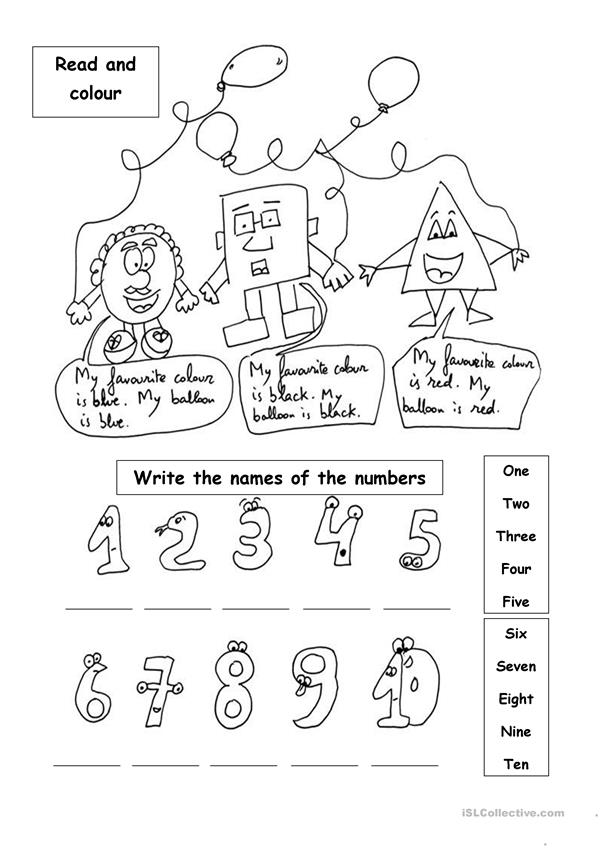 Listen and answer the questions.______________________________________________________________________________________________________________________________________________________Script1.One is redTwo is blueThree is yellowFour is greenFive is blackSix is greySeven is purpleEight is orangeNine is white Ten is brown 2. a. What color is your desk in the classroom?b. What color is the board in the classroom?c. What’s your favorite color?Name: ____________________________    Surname: ____________________________    Nber: ____   Grade/Class: _____Name: ____________________________    Surname: ____________________________    Nber: ____   Grade/Class: _____Name: ____________________________    Surname: ____________________________    Nber: ____   Grade/Class: _____Assessment: _____________________________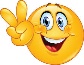 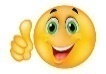 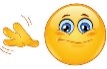 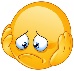 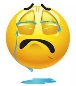 Date: ___________________________________________________    Date: ___________________________________________________    Assessment: _____________________________Teacher’s signature:___________________________Parent’s signature:___________________________